EKO STROKOVNA EKSKURZIJA V FRANCIJOODHOD : 17. 09. 2019                                                                                                                         koda:  638019                                                                                                                                                                                                     ČAS POTOVANJA:  tri  dni  NAJMANJŠE ŠTEVILO UDELEŽENCEV:  35CENA: € 243,00 pri udeležbi 45  osebo (€ 288,00 / 35 osebah)            OPOMBA: Prenočevanje z zajtrkom v hotelu 3*v dvoposteljni sobi  € 28,- /noc doplaciloV ceno smo vključili: Prevoz s turističnim avtobusom in vse cestne pristojbine po programu 2 x prenočevanje z zajtrkom v hotelu 2* v dvoposteljnih sobah1 x večerja drugi dan3 x kmetijaVodenje, organizacija potovanja in DDVOsnovno nezgodno zavarovanjeDoplačilo:Enoposteljna soba € 32,00 / noc , Za potovanje potrebujemo veljavni dokument, potni list ali slovensko osebno izkaznico.Pridržujemo si pravico do spremembe cene, če se spremenijo cene prevozov ali drugih storitev, ter do odpovedi potovanja v primeru premajhnega števila prijav. Vsi naši potniki so v času potovanja nezgodno zavarovani za primer nezgode, ki je niso povzročili sami. Nezgodno zavarovanje imamo sklenjeno z zavarovalno hišo Adriatic Slovenica.Splošni pogoji in navodila so sestavni del potovanja in so na voljo v agenciji ali na naši spletni strani www.travel-veronika.comPrijave sprejemamo na e-pošto: marija.marincek@gmail.com .Vsa dodatna pojasnila na tel. št.040/254 667.ZDEKS   www.zdeks.si                                                                Vljudno vabljeni!DatumČasProgram&ogledInfo&slika1.dan17. 09.torek5:00Odhod iz Celja pri Merkurju ob 4. uri, ob 5. uri iz Ljubljane-Dolgi most in ob 5.30 iz Postojne-AP Potovali bomo preko Italije z vmesnimi postanki proti Franciji. Blizu kraja Chambery  bomo obiskali ekološko govedorejsko kmetijo, kjer mleko predelajo v sir. Vožnjo bomo nadaljevali v Vorepp nastanitev v hotelu 2* in prenočevanje.2.dan18. 09.sreda7:007:45Zajtrk v hotelu od 6 :30 ure dalje. Ob 7 :45 uri odhod in prevoz na razstavišče, celodnevni ogled sejma, oziroma po predhodnem dogovru :Ob16 :00 odhod z sejmišča in na poti do hotela ogled ekološke kmetije s pridelavo sadja in zelenjave. www.lafermedumayVečerja in povratek v hotel, prenočevanje.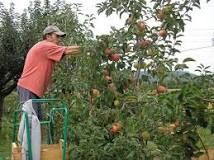 3. dan19. 09. četrtek7:008:30Zajtrk v hotelu od 7:30 ure dalje.Ob 8:00 bomo zapustili hotel.Lahko se odločimo za ogled zelenjadarske kmetijealikmetija, ki goji dve vrsti koz, skupaj 170 repov. Mlečno pasmo koz in predelavo mleka v sir, ter drugo vrsto, da pridobivajo volno moher https://www.lachevreriedestannesetglacieres.comPo ogledu bo sledilo nadaljevanje potovanja proti domu, kamor bomo prispeli v poznih večernih urah.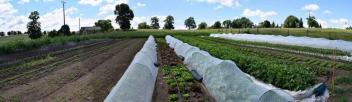 